Publicado en  el 08/10/2014 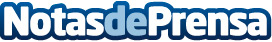 Bankia pone a disposición de los autónomos líneas de financiación por importe de 1.500 millones de eurosLa entidad ha puesto en marcha un plan de apoyo a los autónomos con el objetivo de convertirse en el banco de referencia de este segmentoDatos de contacto:BankiaNota de prensa publicada en: https://www.notasdeprensa.es/bankia-pone-a-disposicion-de-los-autonomos_1 Categorias: Finanzas http://www.notasdeprensa.es